Lo clima e las energias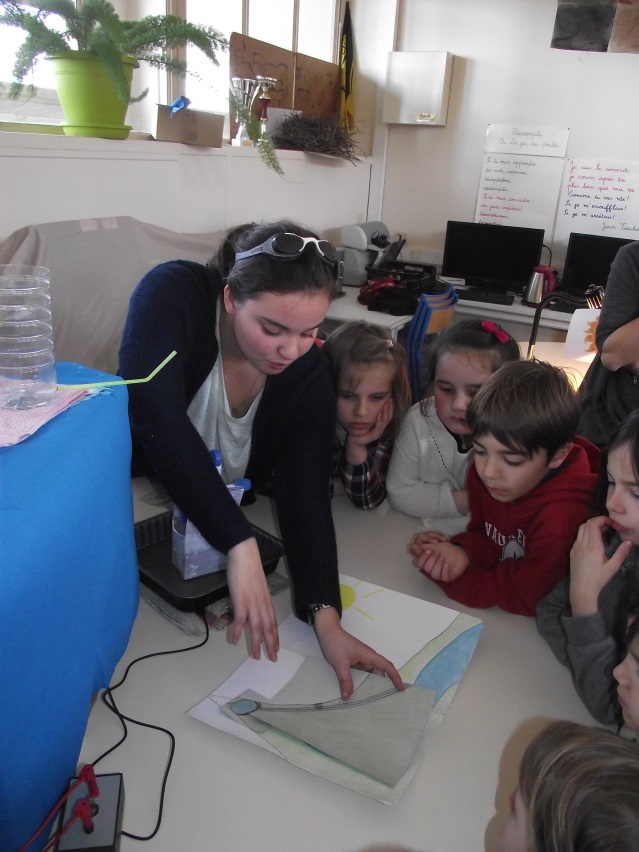 Dins aquel talhièr avèm apres cossí podèm produsir d’energias diferentas. Ne podèm faire amb lo solelh, amb l’aiga, lo vent e las matèrias primièras coma lo petròli e lo gas. 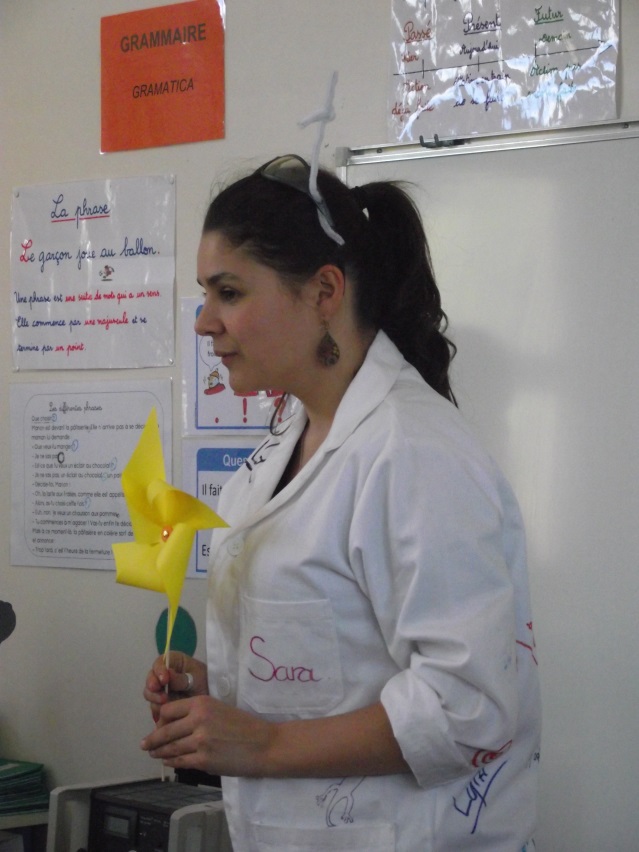 Avèm apres que d’unas energias son renovelablas e d’autras non. Lo vent, l’aiga o lo solelh son renovelablas alara que lo petròli e lo gas lo son pas qu’a fòrça de las sortir del sols o dels oceans acabaràn per desaparéisser.  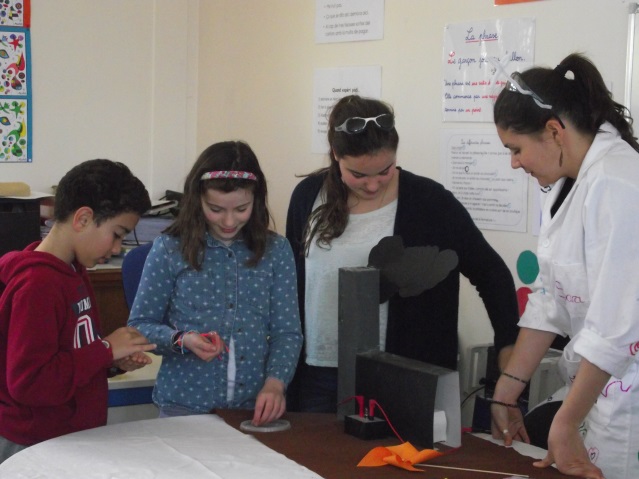 De còps aquelas energias son netas e pausan pas problèma per l’admosfèr, es aital pel vent e l’aiga mas pel solelh per exemple i a uèi lo problèma del reciclatge dels panèls solars.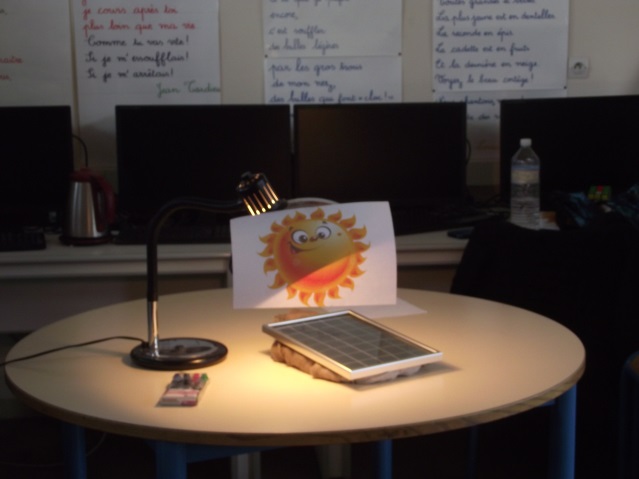 Saël Prélot, Célian Pages e Lambert Sourrou